Муниципальное бюджетное образовательное  учреждение"Средняя общеобразовательная  школа №2 г.Льгова"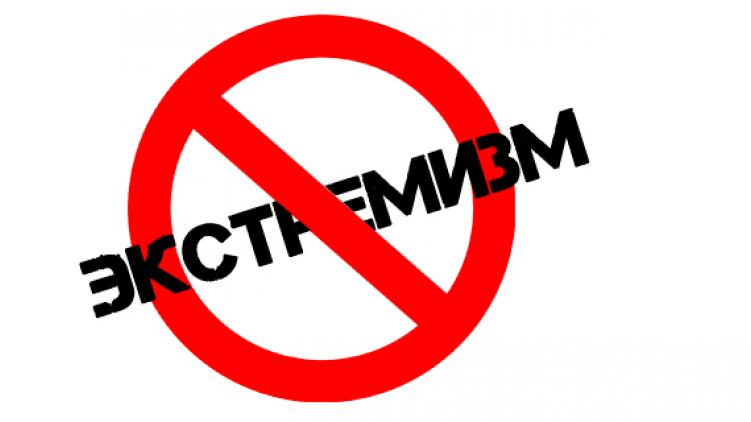 2022 г.